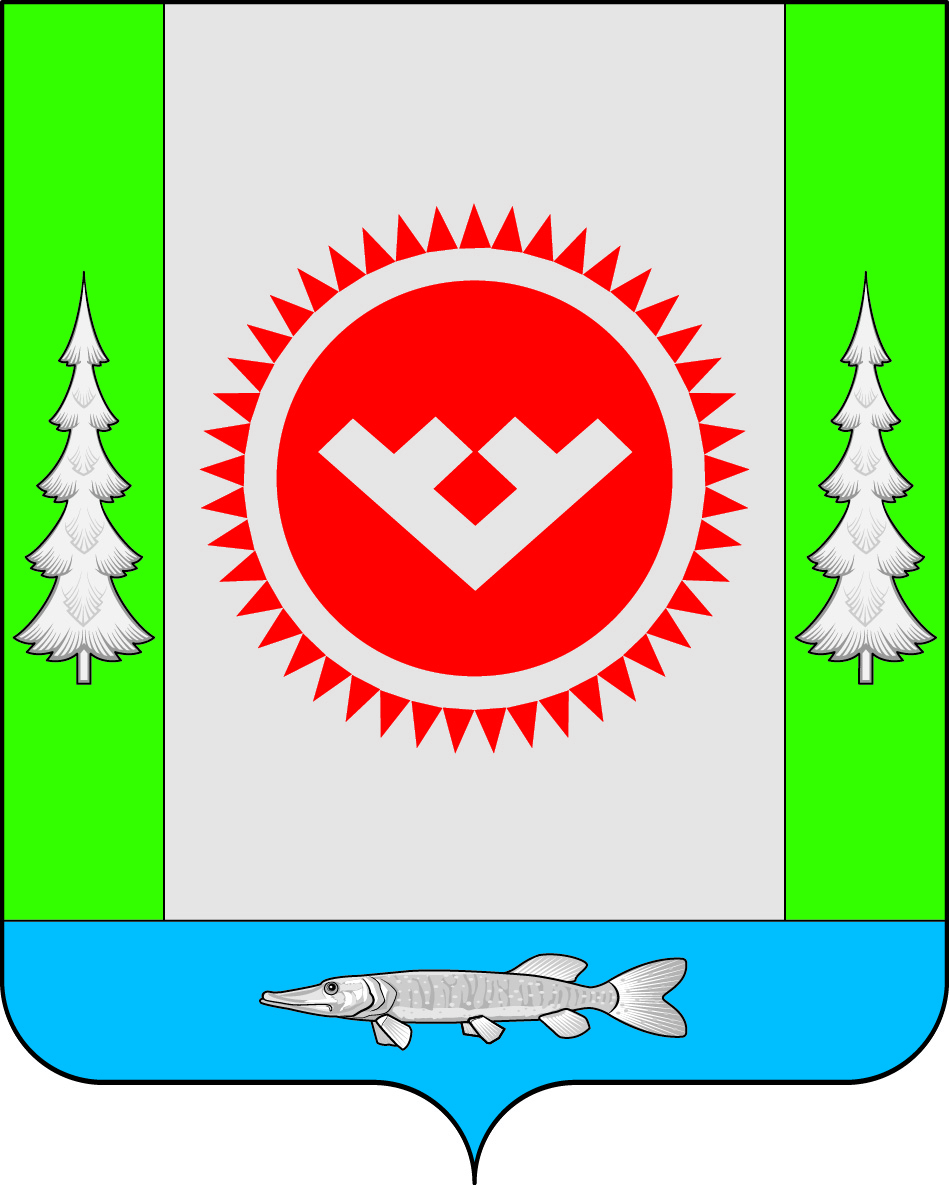 В соответствии с пунктом 23 части 1 статьи 16 Федерального закона от 06.10.2003 № 131-ФЗ «Об общих принципах организации местного самоуправления в Российской Федерации», статьями 9, 12 Федерального закона от 12.01.1996 № 8-ФЗ «О погребении и похоронном деле», частью 1 статьи 12 Федерального закона от 27.07.2010 № 210-ФЗ «Об организации предоставления государственных и муниципальных услуг», Уставом городского поселения Октябрьское:1. Утвердить административный регламент предоставления муниципальной услуги по предоставлению места на кладбище городского поселения Октябрьское для погребения умершего согласно приложению.2. Признать утратившими силу постановления администрации городского поселения Октябрьское от:- 05.03.2013 № 53 «Об утверждении административного регламента предоставления муниципальной услуги «Организация ритуальных услуг и содержание мест захоронения» на территории муниципального образования городское поселение Октябрьское»;- 08.07.2016 № 349 «О внесении изменений в постановление администрации городского поселения Октябрьское от 05.03.2013 № 53 «Об утверждении административного регламента предоставления муниципальной услуги «Организация ритуальных услуг и содержание мест захоронения» на территории муниципального образования городское поселение Октябрьское». 3. Обнародовать настоящее постановление путем размещения в общедоступных местах, на официальном сайте городского поселения Октябрьское в сети «Интернет».  4. Постановление  вступает  в  силу  после  его  официального обнародования.5. Контроль за выполнением постановления оставляю за собой.Приложение  к постановлению администрации городского поселения  Октябрьское                                                                           от «30»  декабря  2016 № 614АДМИНИСТРАТИВНЫЙ РЕГЛАМЕНТПРЕДОСТАВЛЕНИЯ МУНИЦИПАЛЬНОЙ УСЛУГИПО ПРЕДОСТАВЛЕНИЮ МЕСТА НА КЛАДБИЩЕ ГОРОДСКОГО ПОСЕЛЕНИЯ ОКТЯБРЬСКОЕ ДЛЯ ПОГРЕБЕНИЯ УМЕРШЕГОI. Общие положенияПредмет регулирования административного регламента1. Административный регламент предоставления муниципальной услуги по предоставлению места на кладбище городского поселения Октябрьское для погребения умершего (далее также – административный регламент, муниципальная услуга) разработан в целях повышения качества предоставления муниципальной услуги, определяет сроки и последовательность административных процедур и административных действий администрации городского поселения Октябрьское (далее – администрация, уполномоченный орган), а также порядок его взаимодействия с заявителями и органами власти при предоставлении муниципальной услуги.Круг заявителей2. Заявителями на предоставление муниципальной услуги являются супруг (супруга), близкие родственники, иные родственники либо законный представитель умершего, а при отсутствии таковых иные лица, взявшие на себя обязанность осуществить погребение умершего (далее - заявители).Требования к порядку информированияо предоставлении муниципальной услуги3. Информация о месте нахождения, справочных телефонах, графике работы, адресах электронной почты уполномоченного органа и его структурного подразделения, участвующего в предоставлении муниципальной услуги:Место нахождения уполномоченного органа и его структурного подразделения, участвующего в предоставлении муниципальной услуги:Тюменская область, Ханты-Мансийский автономный округ - Югра, Октябрьский район, пгт. Октябрьское, ул. Калинина, 32, каб. 207: Структурным подразделением уполномоченного органа, осуществляющим предоставление муниципальной услуги является отдел по имущественным и  земельным отношениям, жизнеобеспечению, ГО и ЧС администрации городского поселения Октябрьское.Приемная:  2 – этаж, каб. 203, телефон/ факс: 8 (34678) 2-09-86.Телефоны для справок: 8 (34678) 2-09-86, 2-10-36, 2-09-56. Адрес электронной почты: oktterk@oktregion.ru.Адрес официального сайта: www.admoktpos.ru, далее – официальный сайт городского поселения Октябрьское.График работы: понедельник, среда, четверг, пятница с 9:00 до 17:00; вторник с 9:00 до 18:00; обеденный перерыв с 13:00 до 14:00; суббота, воскресенье - выходные дни.График приема заявителей с документами, необходимыми для предоставления муниципальной услуги: понедельник, среда, пятница с 9:00 до 17:00; обеденный перерыв с 13:00 до 14:00; вторник, четверг – не приемные дни; суббота, воскресенье - выходные дни.4. Сведения, указанные в пункте 3 настоящего Административного регламента размещаются на информационных стендах в местах предоставления муниципальной услуги и в информационно-телекоммуникационной сети Интернет:в федеральной государственной информационной системе «Единый портал государственных и муниципальных услуг (функций)» www.gosuslugi.ru (далее - Единый портал);в региональной информационной системе Ханты-Мансийского автономного округа – Югры «Портал государственных и муниципальных услуг (функций) Ханты-Мансийского автономного округа – Югры» 86.gosuslugi.ru (далее – региональный портал).5. Для получения информации по вопросам предоставления муниципальной услуги заявитель обращается лично, письменно, по телефону, либо через Единый и региональный порталы.Информирование по вопросам предоставления муниципальной услуги, в том числе о ходе ее предоставления осуществляется специалистами Отдела.Информация по вопросам предоставления муниципальной услуги размещается в форме информационных (мультимедийных) материалов в информационно-телекоммуникационной сети Интернет: на официальном сайте городского поселения Октябрьское на информационных стендах, на Едином и региональном порталах;в средствах массовой информации, в информационных материалах (брошюрах, буклетах и т.д.).На стенде в местах предоставления муниципальной услуги и в информационно-телекоммуникационной сети Интернет размещается следующая информация:извлечения из законодательных и иных нормативных правовых актов, содержащих нормы, регулирующие деятельность по предоставлению муниципальной услуги;место нахождения, график работы, справочные телефоны, адрес электронной почты уполномоченного органа, Отдела;сведения о способах получения информации;о процедуре получения информации заявителем по вопросам предоставления муниципальной услуги, сведений о ходе предоставления муниципальной услуги;бланки заявления о предоставлении муниципальной услуги и образцы их заполнения;исчерпывающий перечень документов, необходимых для предоставления муниципальной услуги;блок-схема предоставления муниципальной услуги;текст настоящего Административного регламента с приложениями (извлечения – на информационном стенде); полная версия размещается в информационно-телекоммуникационной сети Интернет, полный текст Административного регламента можно получить у специалиста Отдела.6. В случае устного обращения (лично или по телефону) заявителя (его представителя) специалист Отдела, осуществляет устное информирование (соответственно лично или по телефону). Устное информирование осуществляется не более 15 минут.Ответ на телефонный звонок начинается с информации о наименовании органа, в который обратился заявитель, фамилии, имени, отчестве и должности специалиста, принявшего телефонный звонок.При общении с заявителями (по телефону или лично) специалист уполномоченного органа должен корректно и внимательно относиться к гражданам, не унижая их чести и достоинства. Устное информирование о порядке предоставления муниципальной услуги должно проводиться с использованием официально-делового стиля речи.Информирование о порядке и ходе предоставления муниципальной услуги и консультирование по вопросам ее предоставления осуществляется бесплатно.В случае внесения изменений в порядок предоставления муниципальной услуги уполномоченный орган в срок, не превышающий 5 рабочих дней со дня вступления в силу таких изменений, обеспечивает размещение информации в информационно-телекоммуникационной сети Интернет и на информационных стендах, находящихся в месте предоставления муниципальной услуги.II. Стандарт предоставления муниципальной услугиНаименование муниципальной услуги7. Предоставление места на кладбище городского поселения Октябрьское для погребения умершего.Наименование органа местного самоуправления, предоставляющего муниципальную услугу, его структурных подразделений, участвующих в предоставлении муниципальной услуги8. Органом, предоставляющим муниципальную услугу, является администрация городского поселения Октябрьское.Непосредственное предоставление муниципальной услуги осуществляет отдел по имущественным и  земельным отношениям, жизнеобеспечению, ГО и ЧС администрации городского поселения Октябрьское (далее - Отдел).9. Администрация не вправе требовать от заявителя осуществления действий, в том числе согласований, необходимых для получения муниципальной услуги и связанных с обращением в иные органы местного самоуправления, государственные органы,  организации, за исключением получения услуг и получения документов и информации, представляемых в результате предоставления таких услуг, включенных в перечень услуг, которые являются необходимыми и обязательными для предоставления муниципальной услуги, за исключением получения услуг и получения документов и информации, предоставляемых в результате предоставления таких услуг, включенных в перечни, указанные в части 1 статьи 9 Федерального закона от 27.07.2010 № 210-ФЗ «Об организации предоставления государственных и муниципальных услуг».Результат предоставления муниципальной услуги10. Результатом предоставления муниципальной услуги является предоставление места для погребения умершего либо отказ в предоставлении места для погребения умершего.Срок предоставления муниципальной услуги11. Предоставление места для погребения на кладбище городского поселения осуществляется в течение четырех часов с момента обращения гражданина по поводу погребения.Правовые основания для предоставления муниципальной услуги12. Перечень нормативных правовых актов:- Федеральный закон от 12.01.1996 № 8-ФЗ «О погребении и похоронном деле»;- Федеральный закон от 06.10.2003 № 131-ФЗ «Об общих принципах организации местного самоуправления в Российской Федерации»;- Федеральный закон от 09.02.2009 № 8-ФЗ «Об обеспечении доступа к информации о деятельности государственных органов и органов местного самоуправления»;- Федеральный закон от 27.07.2010 № 210-ФЗ «Об организации предоставления государственных и муниципальных услуг»;- постановление Правительства Российской Федерации от 25.08.2012  № 852 «Об утверждении Правил использования усиленной квалифицированной электронной подписи при обращении за получением государственных и муниципальных услуг и о внесении изменения в Правила разработки и утверждения административных регламентов предоставления государственных услуг»;- Закон Ханты-Мансийского автономного округа – Югры от 11.06.2010  № 102-оз «Об административных правонарушениях» (далее – Закон от 11.06.2010  № 102-оз);- Постановление администрации городского поселения Октябрьское от 29.07.2011 № 184 «О Порядке разработки и утверждении административных регламентов предоставления муниципальных услуг городского поселения Октябрьское»;- Устав  городского поселения Октябрьское;- настоящий Административный регламент.Исчерпывающий перечень документов, необходимыхдля предоставления муниципальной услуги  13. Исчерпывающий перечень документов, которые являются необходимыми для предоставления муниципальной услуги:1)  Заявление о предоставлении места для погребения;2) Документ, удостоверяющий личность заявителя;3) Свидетельство о смерти умершего, выданное органами записи актов гражданского состояния или медицинское свидетельство о смерти.В случае непредставления заявителем документов, предусмотренных подпунктом 3  настоящего пункта, указанные документы в уполномоченных органах запрашивает  специалист Отдела.           14. Форма заявления о предоставлении места на кладбище городского поселения Октябрьское для погребения умершего приведена в приложении 1 к настоящему административному регламенту.15. При предоставлении муниципальной услуги запрещается требовать от заявителя представления документов и информации или осуществления действий, представление или осуществление которых не предусмотрено нормативными правовыми актами, регулирующими отношения, возникающие в связи с предоставлением муниципальной услуги.Исчерпывающий перечень оснований для отказа в приеме документов, необходимых для предоставления муниципальной услуги16. Основания для отказа в приеме документов, необходимых для предоставления муниципальной услуги, законодательством Российской Федерации и Ханты-Мансийского автономного округа – Югры не предусмотрены.Исчерпывающий перечень оснований для приостановления 
             и (или) отказа в предоставлении муниципальной услуги17. Основания для приостановления предоставления муниципальной услуги законодательством Российской Федерации и Ханты-Мансийского автономного округа – Югры не предусмотрены.18. Основания для отказа в предоставлении муниципальной услуги:1) невозможность погребения в указанном заявителем месте по причине несоответствия размера земельного участка требованиям СанПиН 2.1.2882-11 «Гигиенические требования к размещению, устройству и содержанию кладбищ, зданий и сооружений похоронного назначения».Порядок, размер и основания взимания государственной пошлиныили иной платы, взимаемой за предоставление муниципальной услуги19. Взимание платы за предоставление муниципальной услуги законодательством Российской Федерации, законодательством  Ханты-Мансийского автономного округа – Югры не предусмотрено.Максимальный срок ожидания в очереди при подаче запросао предоставлении муниципальной услуги и при получениирезультата предоставления муниципальной услуги20. Максимальный срок ожидания в очереди при подаче заявления о предоставлении муниципальной услуги и при получении результата предоставления муниципальной услуги составляет не более 15 минут.Срок и порядок регистрации запроса заявителяо предоставлении муниципальной услуги, в том числе поступившего посредством электронной почты и с использованием Единого и регионального порталов21. Письменные обращения, поступившие в адрес уполномоченного органа подлежат обязательной регистрации специалистом отдела социальной и правовой политики администрации городского поселения Октябрьское, ответственным за ведение делопроизводства. Заявления и прилагаемые к нему документы регистрируются в электронном  документообороте или в журнале регистрации заявлений в течение 15 минут.Требования к помещениям, в которых предоставляется муниципальная услуга, к залу ожидания, местам для заполнения запросов о предоставлении муниципальной услуги, информационным стендам с образцами их заполнения и перечнем документов, необходимых для предоставления  муниципальной услуги, в том числе к обеспечению доступности для инвалидов указанных объектов в соответствии с законодательством Российской Федерации о социальной защите инвалидов22. Вход в здание, в котором предоставляется муниципальная услуга, должно быть расположено с учетом пешеходной доступности для заявителей от остановок общественного транспорта, оборудовано отдельным входом для свободного доступа заявителей.Вход в здание должен быть оборудован информационной табличкой (вывеской), содержащей информацию о наименовании, местонахождении, режиме работы, а также о телефонных номерах справочной службы. Все помещения, в которых предоставляется муниципальная услуга, должны соответствовать санитарно-эпидемиологическим требованиям, правилам пожарной безопасности, нормам охраны труда.Каждое рабочее место муниципального служащего, предоставляющего муниципальную услугу, оборудуется персональным компьютером с возможностью доступа к необходимым информационным базам данных и печатающим устройствам, позволяющим своевременно и в полном объеме получать справочную информацию по вопросам предоставления услуги и организовать предоставление муниципальной услуги в полном объеме.Места ожидания должны соответствовать комфортным условиям для заявителей.Места ожидания оборудуются столами, стульями или скамьями (банкетками), информационными стендами, информационными терминалами, обеспечиваются писчей бумагой и канцелярскими принадлежностями в количестве, достаточном для оформления документов заявителями.Информационные стенды, информационные терминалы размещаются на видном, доступном месте в любом из форматов: настенных стендах, напольных или настольных стойках, призваны обеспечить заявителей исчерпывающей информацией. Стенды должны быть оформлены в едином стиле, надписи сделаны черным шрифтом на белом фоне.Оформление визуальной, текстовой и мультимедийной информации о муниципальной услуге должно соответствовать оптимальному зрительному и слуховому восприятию этой информации заявителями.На информационных стендах, информационном терминале и в информационно-телекоммуникационной сети Интернет размещается информация, указанная в пункте 4 настоящего Административного регламента.Помещения для предоставления муниципальной услуги должны соответствовать требованиям законодательства Российской Федерации о социальной защите инвалидов с целью обеспечения доступности инвалидов к получению муниципальной услуги.Помещения для предоставления муниципальной услуги размещаются преимущественно на нижних этажах зданий. Вход и выход из помещения для предоставления муниципальной услуги оборудуются: пандусами, расширенными проходами, тактильными полосами по путям движения, позволяющими обеспечить беспрепятственный доступ инвалидов; соответствующими указателями с автономными источниками бесперебойного питания; контрастной маркировкой ступеней по пути движения; информационной мнемосхемой (тактильной схемой движения); тактильными табличками с надписями, дублированными шрифтом Брайля. Лестницы, находящиеся по пути движения в помещение для предоставления муниципальной услуги оборудуются: тактильными полосами; контрастной маркировкой крайних ступеней; поручнями с двух сторон, с тактильными полосами, нанесенными на поручни, с тактильно-выпуклым шрифтом и шрифтом Брайля с указанием этажа; тактильными табличками с указанием этажей, дублированными шрифтом Брайля. Прием заявителей осуществляется в специально выделенных для предоставления муниципальной услуги помещениях обслуживания - местах предоставления муниципальной услуги. Места предоставления муниципальной услуги должны соответствовать требованиям к местам обслуживания маломобильных групп населения, к внутреннему оборудованию и устройствам в помещении, к санитарно-бытовым помещениям для инвалидов, к путям движения в помещении и залах обслуживания, к лестницам и пандусам в помещении, к лифтам, подъемным платформам для инвалидов, к аудиовизуальным и информационным системам, доступным для инвалидов.В случаях, если здание, в котором предоставляется муниципальная услуга, невозможно полностью приспособить с учетом потребностей инвалидов, Администрация принимает согласованные с общественным объединением инвалидов, осуществляющим свою   деятельность   на   территории   городского поселения Октябрьское, меры для обеспечения доступа инвалидов к месту предоставления услуги, либо обеспечивает предоставление необходимых услуг по месту жительства инвалида или в дистанционном режиме (по выбору заявителя).Показатели доступности и качества муниципальной услуги23. Показатели доступности муниципальной услуги:доступность информирования заявителей по вопросам предоставления муниципальной услуги, в том числе о ходе предоставления муниципальной услуги, в форме устного или письменного информирования, в том числе посредством официального сайта, Единого и регионального порталов;доступность заявителей к форме заявления о предоставлении муниципальной услуги, размещенной на Едином и региональном порталах;24. Показатели качества муниципальной услуги:соблюдение времени ожидания в очереди при подаче заявления о предоставлении муниципальной услуги и при получении результата предоставления муниципальной услуги;соблюдение должностными лицами сроков предоставления муниципальной услуги;отсутствие обоснованных жалоб заявителей на качество предоставления муниципальной услуги, действия (бездействие) должностных лиц и решений, принимаемых (осуществляемых) в ходе предоставления муниципальной услуги.III. Состав, последовательность и сроки выполненияадминистративных процедур, требования к порядкуих выполнения, в том числе особенности выполненияадминистративных процедур в электронной форме25. Предоставление муниципальной услуги включает в себя следующие административные процедуры:1) прием и регистрация заявления о предоставлении места на кладбище с необходимым пакетом документов;2) подготовка специалистом Отдела решения о предоставлении места на кладбище или подготовка мотивированного отказа в предоставлении места на кладбище;3) регистрация места погребения умершего;26. Блок-схема предоставления муниципальной услуги приведена в приложении 2 к настоящему административному регламенту.27. Прием и регистрация заявления о предоставлении муниципальной услуги:1) основанием для начала предоставления муниципальной услуги является представление заявителем в Отдел заявления и документов, необходимых для предоставления муниципальной услуги;При наличии документа о волеизъявлении умершего по месту погребения рядом с местом погребения ранее умершего близкого родственника либо ранее умершего супруга (супруги), данное место предоставляется при наличии на указанном месте свободного участка для проведения процедуры погребения.2) сведения о должностном лице, ответственном за выполнение административной процедуры: специалист Отдела, заведующий Отделом;3) содержание административных действий, входящих в состав административной процедуры: прием и регистрация заявления;4) критерии принятия решения о приеме и регистрации заявления: наличие документов, предусмотренных п. 13 настоящего административного регламента.5) результат административной процедуры: прием и регистрация заявления;6) способ фиксации результата административной процедуры: регистрация с присвоением входящего номера и указанием даты поступления;7) максимальный срок выполнения процедуры приема и регистрации заявления не должен превышать 15 минут.28. Подготовка специалистом Отдела решения о предоставлении места на городском кладбище или подготовка мотивированного отказа в предоставлении места на городском кладбище:1) основанием для начала исполнения процедуры является поступление специалисту, ответственному за предоставление муниципальной услуги, заявления и прилагаемых к нему документов;2) сведения о должностном лице, ответственном за выполнение административной процедуры: специалист Отдела, заведующий Отделом;3) содержание административных действий, входящих в состав административной процедуры:а) в случае предоставления заявителем полного комплекта документов, указанных в п. 13 настоящего административного регламента, специалист Отдела, заведующий Отделом определяет место для погребения умершего с помощью плана-схемы захоронений, указывая заявителю данное место непосредственно на кладбище;б) в случае выявления причин для отказа в муниципальной услуге, указанных п. 18 административного регламента, заявитель уведомляется об этом в письменной форме;4) время на осуществление данной административной процедуры не должно превышать 3 часов 45 минут с момента принятия заявления;5) результатом выполнения административной процедуры является принятие решения о предоставлении места на кладбище или отказ в предоставлении места на кладбище;29. Регистрация места погребения умершего:1) основанием для начала исполнения процедуры является принятие окончательного решения, являющегося результатом предоставления муниципальной услуги;2) сведения о должностном лице, ответственном за выполнение административной процедуры: специалист Отдела, заведующий Отделом;3) критерий принятия решения: предоставление заявителем полного комплекта документов и решение о предоставлении места на кладбище;4) результатом административной процедуры является: предоставление места на кладбище для погребения умершего;5) способ фиксации результата административной процедуры: специалист Отдела производит соответствующую запись в книге учета регистрации погребений.IV. Формы контроля за исполнением административного регламентаПорядок осуществления текущего контроля за соблюдением и исполнением ответственными должностными лицами положений Административного регламента и иных нормативных правовых актов, устанавливающих требования к предоставлению муниципальной услуги, а также принятием ими решений30. Текущий контроль за соблюдением и исполнением ответственными должностными лицами положений настоящего Административного регламента и иных нормативных правовых актов, устанавливающих требования к предоставлению муниципальной услуги, осуществляется главой городского поселения Октябрьское.Порядок и периодичность осуществления плановых и внеплановых проверок полноты и качества предоставления муниципальной услуги, порядок и формы контроля за полнотой и качеством предоставления муниципальной услуги, в том числе со стороны граждан, их объединений и организаций31.  Контроль за полнотой и качеством предоставления муниципальной услуги включает в себя проведение плановых проверок (осуществляется на основании годовых планов работы Администрации) и внеплановых проверок, в том числе проверок по конкретному обращению заявителя. При проверке рассматриваются все вопросы, связанные с предоставлением муниципальной услуги.32. Периодичность проведения плановых проверок полноты и качества предоставления муниципальной услуги устанавливается в соответствии с постановлением главы городского поселения Октябрьское. 33. Результаты проверки полноты и качества предоставления муниципальной услуги оформляются актом проверки, с которым знакомят специалистов, участвующих в предоставлении муниципальной услуги.34. Рассмотрение жалобы заявителя осуществляется в порядке, предусмотренном разделом V настоящего Административного регламента.35. Контроль за исполнением административных процедур по предоставлению муниципальной услуги со стороны граждан, их объединений и организаций осуществляется в форме их обращений в администрацию городского поселения Октябрьское.Ответственность должностных лиц за решения и действия
(бездействие), принимаемые (осуществляемые) ими в ходе предоставления муниципальной услуги36. Должностные лица уполномоченного органа несут персональную ответственность в соответствии с законодательством Российской Федерации за решения и действия (бездействие), принимаемые (осуществляемые) в ходе предоставления муниципальной услуги.37. Персональная ответственность специалистов закрепляется в их должностных инструкциях в соответствии с требованиями законодательства.38. В соответствии со статьей 9.6 Закона Ханты-Мансийского автономного округа – Югры от 11 июня 2010 года № 102-оз «Об административных правонарушениях» должностные лица уполномоченного органа несут административную ответственность за нарушение настоящего Административного регламента, выразившееся в нарушении срока регистрации запроса заявителя о предоставлении муниципальной услуги, срока предоставления муниципальной услуги, в неправомерных отказах в приеме у заявителя документов, предусмотренных для предоставления муниципальной услуги, предоставлении муниципальной услуги, исправлении допущенных опечаток и ошибок в выданных в результате предоставления муниципальной услуги документах либо нарушении установленного срока осуществления таких исправлений, в превышении максимального срока ожидания в очереди при подаче запроса о муниципальной услуги, а равно при получении результата предоставления муниципальной услуги, в нарушении требований к помещениям, в которых предоставляется муниципальная услуга, к залу ожидания, местам для заполнения запросов о муниципальной услуги, информационным стендам с образцами их заполнения и перечнем документов, необходимых для предоставления муниципальной услуги.V. Досудебный (внесудебный) порядок обжалования решенийи действий (бездействия) органа, предоставляющегомуниципальную услугу, а также должностных лиц,муниципальных служащих, обеспечивающих ее предоставление39. Заявитель имеет право на досудебное (внесудебное) обжалование действий (бездействия) и решений, принятых (осуществляемых) в ходе предоставления муниципальной услуги.40. Предметом досудебного (внесудебного) обжалования могут являться действие (бездействие) уполномоченного органа, должностных лиц, муниципальных служащих, предоставляющих муниципальную услугу, а также принимаемые ими решения в ходе предоставления муниципальной услуги.Заявитель, права и законные интересы которого нарушены, имеет право обратиться с жалобой, в том числе в следующих случаях:нарушение срока регистрации заявления о предоставлении муниципальной услуги;нарушение срока предоставления муниципальной услуги;требование у заявителя документов, не предусмотренных нормативными правовыми актами Российской Федерации, нормативными правовыми актами Ханты-Мансийского автономного округа – Югры, муниципальными правовыми актами отказ в приеме документов, предоставление которых предусмотрено нормативными правовыми актами Российской Федерации, нормативными правовыми актами Ханты-Мансийского автономного округа - Югры, муниципальными правовыми актами, для предоставления муниципальной услуги, у заявителя;отказ в предоставлении муниципальной услуги, если основания отказа не предусмотрены федеральными законами и принятыми в соответствии с ними иными нормативными правовыми актами Российской Федерации, нормативными правовыми актами Ханты-Мансийского автономного округа – Югры, муниципальными правовыми актами;затребование с заявителя при предоставлении муниципальной услуги платы, не предусмотренной нормативными правовыми актами Российской Федерации, нормативными правовыми Ханты-Мансийского автономного округа - Югры, муниципальными правовыми актами;отказ должностного лица уполномоченного органа в исправлении допущенных опечаток и ошибок в выданных в результате предоставления муниципальной услуги документах либо нарушение установленного срока таких исправлений.41. Жалоба может быть направлена по почте, с использованием информационно-телекоммуникационной сети Интернет посредством официального сайта, а также может быть принята при личном приеме заявителя.42. Основанием для начала процедуры досудебного (внесудебного) обжалования является поступление жалобы в уполномоченный орган.43. В электронной форме жалоба может быть подана заявителем посредством:1) официального сайта;2)  Единого портала. 44. Прием жалоб в письменной форме осуществляется уполномоченным органом в месте предоставления муниципальной услуги (в месте, где заявитель подавал заявление на получение муниципальной услуги, нарушение порядка предоставления которой обжалуется, либо в месте, где заявителем получен результат указанной муниципальной услуги).Время приема жалоб осуществляется в соответствии с графиком работы уполномоченного органа.45. В случае если рассмотрение поданной заявителем жалобы не входит в компетенцию уполномоченного органа, то такая жалоба направляется в уполномоченный на ее рассмотрение орган, о чем заявитель информируется в письменной форме.При этом срок рассмотрения жалобы исчисляется со дня регистрации жалобы в уполномоченном органе, предоставляющем муниципальную услугу.46. Жалоба должна содержать:наименование уполномоченного органа, должностного лица уполномоченного органа либо муниципального служащего, решения и действия (бездействие) которых обжалуются;фамилию, имя, отчество (последнее - при наличии), сведения о месте жительства заявителя - физического лица либо наименование, сведения о месте нахождения заявителя - юридического лица, а также номер (номера) контактного телефона, адрес (адреса) электронной почты (при наличии) и почтовый адрес, по которым должен быть направлен ответ заявителю;сведения об обжалуемых решениях и действиях (бездействии) уполномоченного органа, должностного лица уполномоченного органа либо муниципального служащего;доводы, на основании которых заявитель не согласен с решением
и действием (бездействием) уполномоченного органа, должностного лица уполномоченного органа либо муниципального служащего;Заявителем могут быть представлены документы (при наличии), подтверждающие доводы заявителя, либо их копии.47. В случае подачи жалобы при личном приеме заявитель представляет документ, удостоверяющий его личность в соответствии с законодательством Российской Федерации.Если жалоба подается через представителя заявителя, также представляется документ, подтверждающий полномочия на осуществление действий от имени заявителя (при подаче жалобы в электронной форме такой документ может быть представлен в форме электронного документа, подписанного электронной подписью, вид которой предусмотрен законодательством Российской Федерации, при этом документ, удостоверяющий личность заявителя, не требуется). В качестве такого документа может быть:1) оформленная в соответствии с законодательством Российской Федерации доверенность (для физических лиц), либо оформленная в соответствии с законодательством Российской Федерации доверенность, заверенная печатью заявителя и подписанная его руководителем или уполномоченным этим руководителем лицом (для юридических лиц);2) копия решения о назначении или об избрании либо приказа о назначении физического лица на должность, в соответствии с которым такое физическое лицо обладает правом действовать от имени заявителя без доверенности.48. Заявитель имеет право на получение информации и документов, необходимых для обоснования и рассмотрения жалобы.49. Жалоба, поступившая в уполномоченный орган подлежит регистрации не позднее следующего рабочего дня со дня ее поступления.50. Жалоба, поступившая в уполномоченный орган, подлежит рассмотрению в течение 15 рабочих дней со дня ее регистрации, а в случае обжалования отказа в приеме документов у заявителя либо в исправлении допущенных опечаток и ошибок или в случае обжалования нарушения установленного срока таких исправлений – в течение 5 рабочих дней со дня ее регистрации.51. По результатам рассмотрения жалобы в соответствии с частью 7 статьи 11.2 Федерального закона от 27 июля 2010 года № 210-ФЗ «Об организации предоставления государственных и муниципальных услуг» уполномоченный орган принимает решение:о ее удовлетворении, в том числе в форме отмены принятого решения, исправления допущенных опечаток и ошибок в выданных в результате предоставления муниципальной услуги документах, возврата заявителю денежных средств, взимание которых не предусмотрено нормативными правовыми актами Российской Федерации, нормативными правовыми актами субъектов Российской Федерации, муниципальными правовыми актами, а также в иных формах;отказывает в удовлетворении жалобы.52. При удовлетворении жалобы уполномоченный орган принимает исчерпывающие меры по устранению выявленных нарушений, в том числе по выдаче заявителю результата муниципальной услуги, не позднее 3 рабочих дней со дня принятия решения, если иное не установлено законодательством Российской Федерации.53. В ответе по результатам рассмотрения жалобы указываются:1) наименование органа, предоставляющего муниципальную услугу, рассмотревшего жалобу, фамилия, имя, отчество (последнее - при наличии) должностного лица, принявшего решение по жалобе;2) номер, дата, место принятия решения, включая сведения о должностном лице, муниципальном служащем, решение или действие (бездействие) которого обжалуется;3) фамилия, имя, отчество (при наличии) или наименование заявителя;4) основания для принятия решения по жалобе;5) принятое по жалобе решение;6) в случае если жалоба признана обоснованной - сроки устранения выявленных нарушений, в том числе срок предоставления результата муниципальной услуги;7) сведения о порядке обжалования принятого по жалобе решения.Ответ по результатам рассмотрения жалобы подписывается уполномоченным на рассмотрение жалобы должностным лицом уполномоченного органа.54. Не позднее дня, следующего за днем принятия решения, заявителю в письменной форме и по желанию заявителя в электронной форме направляется мотивированный ответ о результатах рассмотрения жалобы.55. Уполномоченный орган отказывает в удовлетворении жалобы в следующих случаях:1) наличие вступившего в законную силу решения суда, арбитражного суда по жалобе о том же предмете и по тем же основаниям;2) подача жалобы лицом, полномочия которого не подтверждены в порядке, установленном законодательством Российской Федерации;3) наличие решения по жалобе, принятого ранее в отношении того же заявителя и по тому же предмету жалобы.Уполномоченный орган оставляет жалобу без ответа в следующих случаях:1) наличие в жалобе нецензурных либо оскорбительных выражений, угроз жизни, здоровью и имуществу должностного лица, а также членов его семьи;2) отсутствие возможности прочитать какую-либо часть текста жалобы, фамилию, имя, отчество (при наличии) и (или) почтовый адрес заявителя.56. В случае установления в ходе или по результатам рассмотрения жалобы признаков состава административного правонарушения или преступления должностное лицо, наделенное полномочиями по рассмотрению жалоб, незамедлительно направляет имеющиеся материалы в органы прокуратуры.Все решения, действия (бездействие) уполномоченного органа, должностного лица уполномоченного органа, муниципального служащего, заявитель вправе оспорить в судебном порядке.57. Информация о порядке подачи и рассмотрения жалобы размещается на информационном стенде в месте предоставления муниципальной услуги и в информационно-телекоммуникационной сети Интернет на официальном сайте, Едином и региональном порталах.Приложение 1 к административному регламенту предоставления муниципальной услуги                                                                                     по предоставлению места на кладбище городского поселения Октябрьское для  погребения умершегоВ администрацию городского поселения Октябрьское                    от _____________________________________________                    _______________________________________________                       (Ф.И.О. лица, ответственного за захоронение)                    Основание ответственности за погребение                  _______________________________________________                                (вид родства, другие основания)                    документ, удостоверяющий личность               _______________________________________________                   _______________________________________________                    Проживающего по адресу: ________________________                    ______________________________________________                    контактный телефон ___________________________ЗАЯВЛЕНИЕО ПРЕДОСТАВЛЕНИИ МЕСТА НА КЛАДБИЩЕ ГОРОДСКОГО ПОСЕЛЕНИЯ ОКТЯБРЬСКОЕ ДЛЯ ПОГРЕБЕНИЯ УМЕРШЕГОПрошу выделить место для погребения ________________________________________________________________________________________________________________________________(Ф.И.О. умершего (умершей), погибшего (погибшей) полностью, год рождения)умершего (умершей) «____» ______________ 201___ г.,Ранее проживавшего (проживавшей) по адресу: _________________________________________________________________________________________________________________________Документ о смерти: _________________________________________________________________________________________________________________________________________________    (Медицинское свидетельство о смерти/свидетельство о смерти, выдаваемое органами ЗАГС)Приложение: _____________________________________________________________________   (Медицинское свидетельство о смерти/свидетельство о смерти, выдаваемое органами ЗАГС (копия))_______________________________ _______________________________ года      (подпись заявителя)                               (дата подачи заявления)Заявление принял __________________________________________________________(Ф.И.О., должность принявшего лица)_______________________________ года                _______________________     (дата принятия заявления)                                                     (подпись)    В соответствии с Федеральным законом от 27.07.2006 № 152-ФЗ «О персональных данных», я в целях исполнения моего обращения, в том числе при привлечении   третьих   лиц, даю/не даю (нужное подчеркнуть) согласие Администрации городского поселения Октябрьское  (далее  -  оператор)  на  обработку  моих персональных  данных  (в  том числе на сбор, использование, систематизацию, накопление, хранение, уточнение, обновление, изменение, распространение, передачу,  обезличивание,  блокирование  и  уничтожение)  моих персональных данных (данных опекаемого).Настоящее согласие действует неограниченный срок и может быть отозвано мной в  письменной  форме, согласно п. 2 ст. 9  указанного  выше  Федерального закона.«___» ____________ 20__ г.___________________________________________________________________________                             (подпись и фамилия, имя, отчество прописью полностью)Приложение 2 к административному регламенту предоставления муниципальной услуги                                                                                     по предоставлению места на кладбище городского поселения Октябрьскоедля  погребения умершегоБЛОК-СХЕМАПРЕДОСТАВЛЕНИЯ МУНИЦИПАЛЬНОЙ УСЛУГИ                                                 АДМИНИСТРАЦИЯ                              ГОРОДСКОГО ПОСЕЛЕНИЯ ОКТЯБРЬСКОЕОктябрьского районаХанты-Мансийского автономного округа - ЮгрыПОСТАНОВЛЕНИЕпгт. ОктябрьскоеОб утверждении административного регламента предоставления муниципальной услуги по предоставлению места на кладбищегородского поселения Октябрьское для погребения умершегоГлава городского поселения Октябрьское                                    В.В. Сенченков